Become a Hunger Action Congregation
Actually, you may already be one!

         The Presbyterian Hunger Program, PC(USA) is celebrating the faithful work of Presbyterians responding to the biblical call to alleviate hunger and end its causes. 
We wish to acknowledge the work you are doing to end hunger, and to be mutually inspired to deepen and broaden our ministries
        Yours is a Hunger Action Congregation if you are doing an activity in one or more of these areas. For congregations that are doing one or more activity in all six areas, you can be a Certified Hunger Action Congregation. All of the Hunger Action Congregations will be celebrated on October 16, World Food Day.(1) Hunger Alleviation   (2) Development assistance   (3) Hunger Education
(4) Lifestyle Integrity     (5) Corporate and Public Policy Witness  (6) Worship
 
We invite you to covenant with us to help end hunger. The instructions and online Hunger Action Congregation form are at bit.ly/hungeractionform.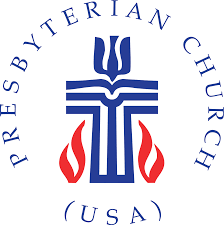 For this year’s initial launch, we have a modest goal of 25 congregations 
by the September 15 deadline, but let’s go for one hundred!
Contact php@pcusa.org or 502-569-5832 with any questions.

Become a Hunger Action Congregation
Actually, you may already be one!

         The Presbyterian Hunger Program, PC(USA) is celebrating the faithful work of Presbyterians responding to the biblical call to alleviate hunger and end its causes. 
We wish to acknowledge the work you are doing to end hunger, and to be mutually inspired to deepen and broaden our ministries
        Yours is a Hunger Action Congregation if you are doing an activity in one or more of these areas. For congregations that are doing one or more activity in all six areas, you can be a Certified Hunger Action Congregation. All of the Hunger Action Congregations will be celebrated on October 16, World Food Day.(1) Hunger Alleviation   (2) Development assistance   (3) Hunger Education
(4) Lifestyle Integrity     (5) Corporate and Public Policy Witness  (6) Worship
 
We invite you to covenant with us to help end hunger. The instructions and online Hunger Action Congregation form are at bit.ly/hungeractionform.For this year’s initial launch, we have a modest goal of 25 congregations 
by the September 15 deadline, but let’s go for one hundred!
Contact php@pcusa.org or 502-569-5832 with any questions.
